Тур в Карелию 2 дня 1 ночь для школьных групп.Сортавала – Горный парк Рускеала – Петрозаводск - КижиСтоимость тура для группы из 13 школьников + 1 бесплатный сопровождающий составляет от 30,000 руб/чел.Расчеты по поступлению заказа.В стоимость тура входит:Сопровождение профессиональным гидомПередвижение на комфортабельном транспортеПодача заявление в ГИБДД для оформления детской перевозкиОбзорная экскурсия по СортавалаВходные билеты в горный парк РускеалаЭкскурсия «Мраморный каньон»Прогулка по подвесным мостам у водопадов АхвенкоскиОбзорная экскурсия по ПетрозаводскуПереход по Онежскому озеру на метеоре по маршруту Петрозаводск – остров Кижи – ПетрозаводскЭкскурсия по острову Кижи с местным гидомИнтерактивная программа в карельской деревне КиндасовоПроживание в отеле г. Петрозаводска в номерах категории «стандарт» Завтрак (2)Обед (2)Ужин (2)1 ДЕНЬ 22.0908:19 – Прибытие группы в Сортавала. Подача автобуса, встреча с гидом08:45 – Завтрак09:15 – Обзорная экскурсия по СортавалаГород Сортавала расположен на берегу Ладоги, в самом центре Ладожских шхер. Часть городских районов располагается на прилегающих островах, так что перед вами развернется впечатляющий карельский пейзаж – скалистые фьорды вокруг вод озера. 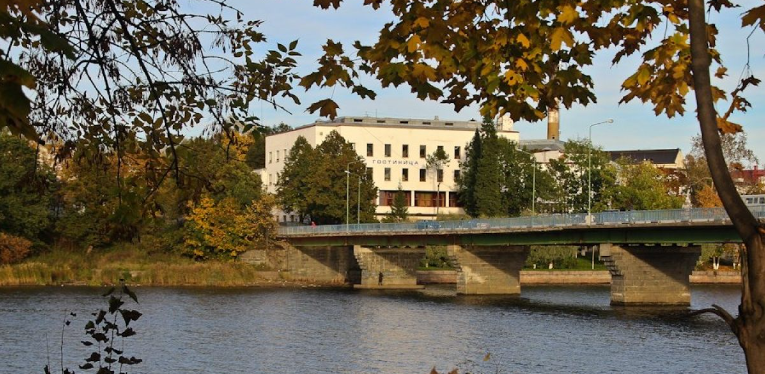 Историческая часть Сортавала представляет собой энциклопедию разных стилей и эпох, впечатляет своей эклектичностью и северной красотой. Влияние Финляндии, до которой отсюда всего час езды, чувствуется прежде всего в архитектуре. Например, к таким постройкам относится здание Национального акционерного банка – дом Леандера. Он был построен в 1905 году в стиле финского национального романтизма и напоминает небольшой замок. А в рамках авторской экскурсии вы посетите городской парк «Ваккосалми», где узнаете историю парка, увидите известное Певчее поле – площадку для проведения концертов, знаменитую своей великолепной «акустической системой», созданной природой. И это далеко не всё! Там, среди пестрых полянок и хвойных деревьев, оборудована смотровая площадка с панорамным видом на окрестности и на акваторию Ладожского озера, которую вы можете посетить по желанию.10:30 – Горный парк РускеалаГорный парк «Рускеала» – одна из главных достопримечательностей Карелии, поражающая своей красотой в любое время года. Представьте огромный парк с причудливым рельефом, вечнозелеными лесами, тропинками и необычными локациями, а в самом сердце его визитная карточка – Мраморный каньон. Это большое, вытянутое озеро с отвесными берегами из настоящего мрамора, которые отражаются в кристально чистой воде.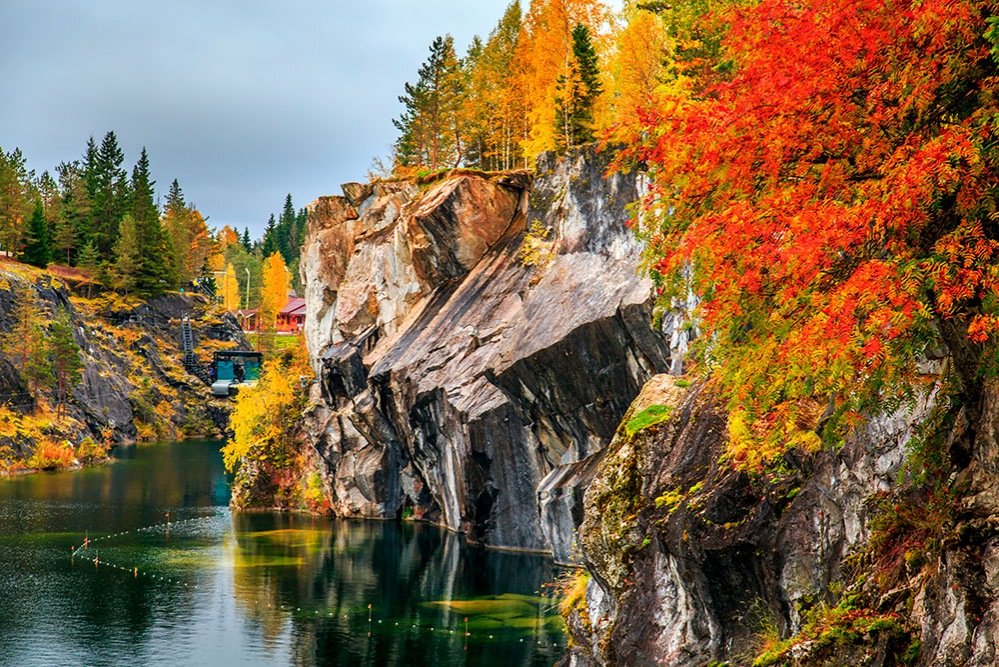 Раньше здесь добывали этот декоративный камень для отделки архитектурных шедевров Санкт-Петербурга. Облицовка Исаакиевского собора, полы Казанского собора, подоконники музея Эрмитаж, мемориал Брестской крепости, павильоны московской ВДНХ – везде был использован прекрасный рускеальский мрамор.Посещение парка начинается с экскурсии от местного лицензированного гида. Вы не только услышите подробную историю Мраморного каньона, но и узнаете, какие еще интересные места можно посетить в свободное время, которое ждет вас после экскурсии.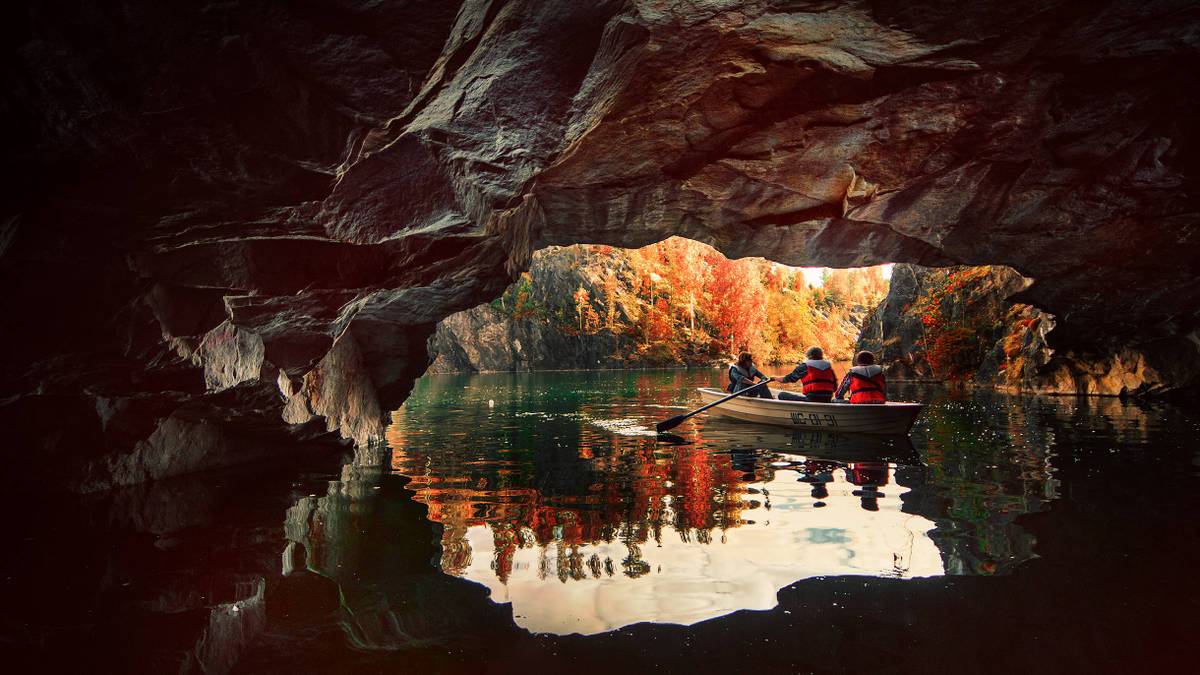 13:30 – Водопады АхвенкоскиКрай тысячи озер и рек известен также своими невысокими, но стремительными водопадами. Среди них заслуживают отдельного внимания каскады бурной лесной реки Тохмайоки, также именуемые Рускеальскими водопадами, которые не замерзают даже в самое холодное время года! Пейзажная идиллия этой местности привлекала кинорежиссеров и была запечатлена в сценах военной драмы «А зори здесь тихие…» и фэнтези «Темный мир». 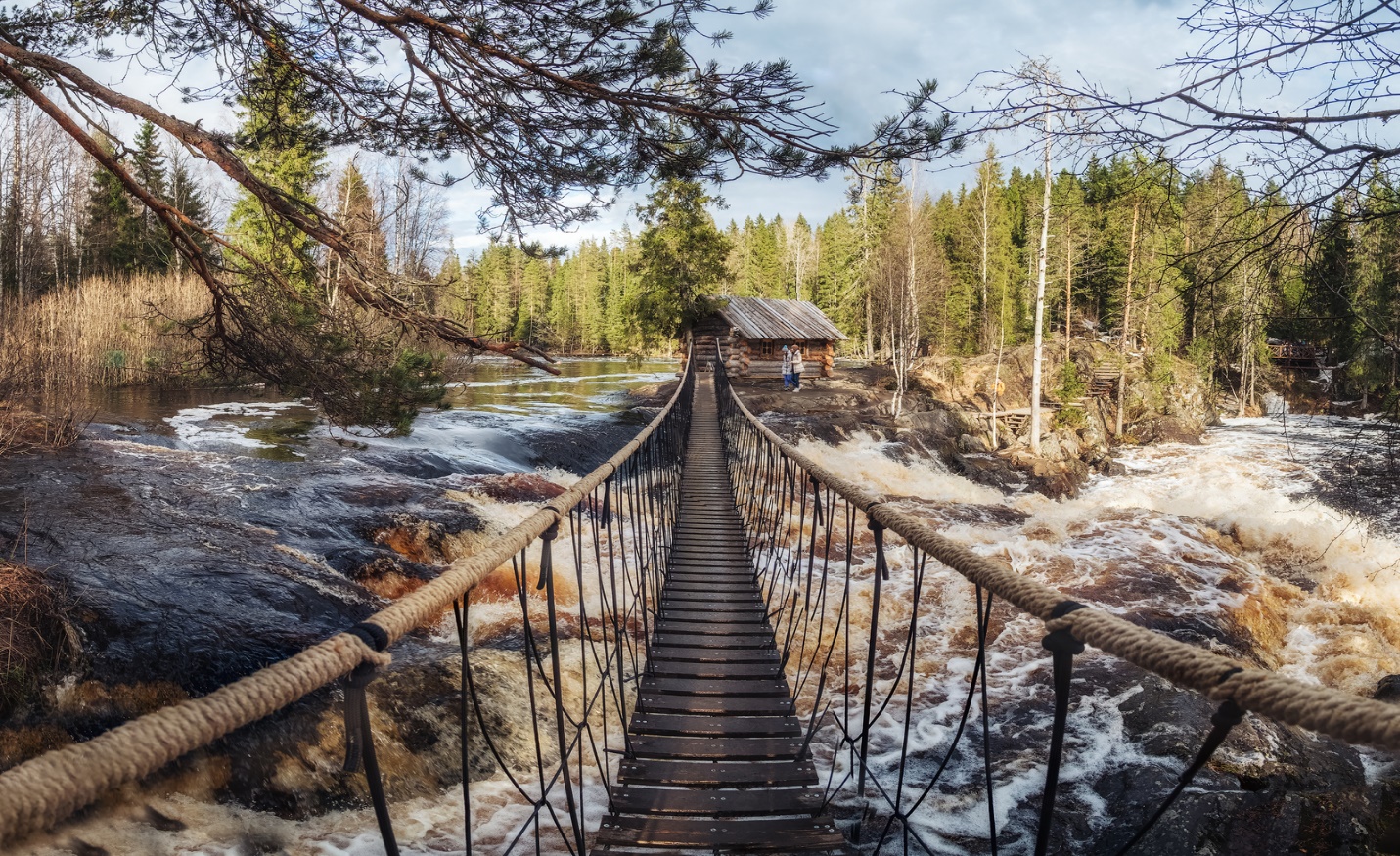 Самые головокружительные фотокадры и незабываемые впечатления ждут вас на «Аллее сказок». Это специальный маршрут по подвесным веревочным мостам, протянутым прямо над водопадами.14:30 – Обед15:30 – Отправление в Петрозаводск19:30 – Ужин20:30 – Размещение в отеле г. Петрозаводска.2 ДЕНЬ 23.0907:00 – Завтрак08:00 – Обзорная экскурсия по ПетрозаводскуПетрозаводск – гостеприимный северный город, который разросся из заложенного Петром Великим оружейного завода. Визитная карточка Петрозаводска – Онежская набережная, участок протяженностью почти полтора километра, вымощенный каменными плитами из карельского гранита. Это место притяжения для жителей и гостей города, где проходят все праздники и значимые события.Набережная – это настоящий музей под открытым небом с выставкой скульптур, подаренных художниками из городов-побратимов. Здесь вы увидите и знаменитых рыбаков из Миннесоты, которые уже стали символом города, и «Тюбингенское панно» из Германии, и ротонду, в которой получаются особенно красивые фотографии, и, конечно, Дерево желаний, которое, по словам туристов, действительно помогает исполнить мечты – осталось только прошептать их в специальное ухо.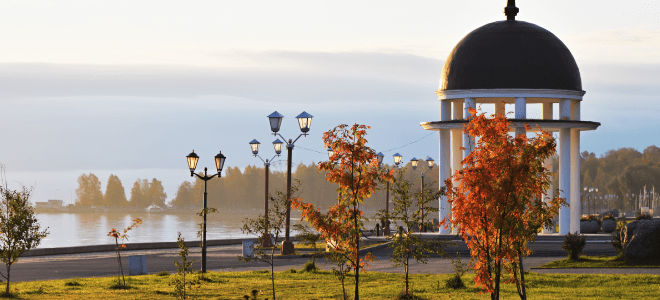 09:00 – Остров КижиНа острове расположен музей традиционной крестьянской культуры Русского Севера, один из крупнейших и известнейших в России музеев-заповедников под открытым небом. По прибытии на остров вас встретит гид, который будет вашим проводником и помощником на протяжении всей экскурсии. 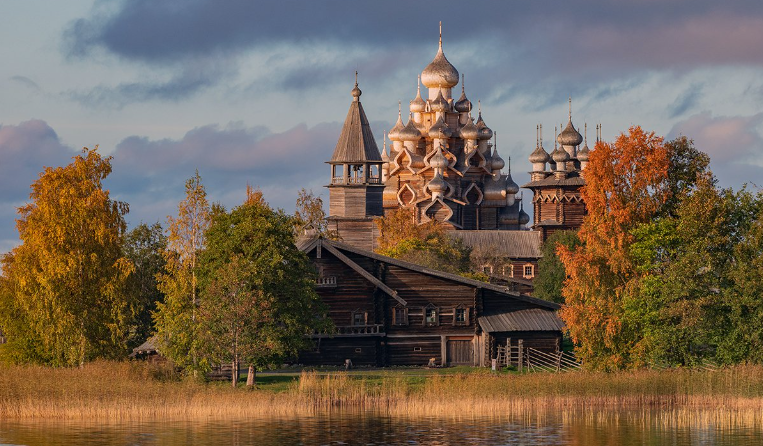 Знакомство с островом Кижи начнется с пешеходной экскурсии (2 часа 15 минут). Вы сможете познакомиться с памятниками деревянного зодчества: старинными домами, амбарами, мельницами. Центром знаменитого ансамбля Кижского погоста считается 22-главая Преображенская церковь, овеянная множеством легенд. В соседней Покровской церкви вы увидите сохранившиеся шедевры карельской иконописи. Гид покажет вам древнейшую церковь Воскрешения Лазаря Муромского XIV века и расскажет ее историю.Также у вас будет возможность сфотографироваться в сохранившемся интерьере крестьянского дома, где вам продемонстрируют традиционные карельские ремесла. Вы сможете прогуляться и насладиться удивительным колокольным звоном, раздающимся над островом.После экскурсии вас ждет свободное время. Вы можете заказать дополнительные программы на острове: прогулку на конной бричке, лодке, велосипеде, мастер-класс по традиционным ремеслам, таинство реставрации и др. Дополнительные программы заказываются и оплачиваются на месте. Гид подскажет, как это можно будет сделать.15:00 – Возвращение в Петрозаводск. Обед17:00 – Карельская деревня КиндасовоДеревня Киндасово – это самая веселая деревня в Карелии, а сами киндасовцы объявляют себя «суверенным государством» со своими законами и гражданством.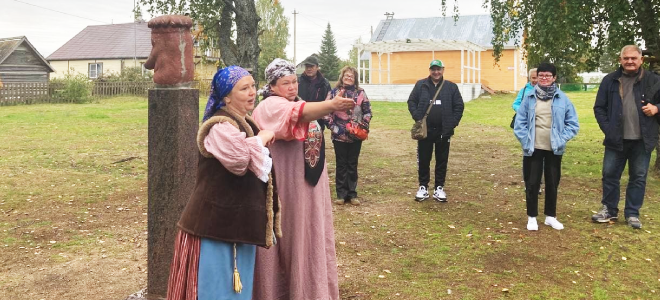 Не успеете вы приехать, как сразу же попадете в руки гостеприимной «Семейки весельчаков». Во время интерактивной программы они познакомят вас с музыкальной культурой Карелии, и вы с гордостью сможете рассказать, что знаете значение слов «кантеле», «йоухикко», «йойги», «пийрилейки», «руны». Особое место в программе занимает знакомство с пастушеской традицией и древними инструментами пастухов, на которых всем желающим разрешается поиграть. А после гостей увлекут к столу с дымящимся самоваром, поведают о том, как киндасовцы кашу варили и зачем за маслом в амбар бегали. И конечно же, вас не отпустят без карельской домашней выпечки с чаем на родниковой водичке! В Киндасово царит особенная атмосфера, в которую хочется возвращаться снова и снова.19:00 – Ужин20:00 – Окончание экскурсионной программы на вокзале г. Петрозаводска.